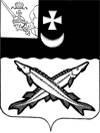 ПРЕДСТАВИТЕЛЬНОЕ СОБРАНИЕБЕЛОЗЕРСКОГО МУНИЦИПАЛЬНОГО РАЙОНАРЕШЕНИЕОт 29.04.2020 №20О внесении изменения в решение Представительного Собрания района от 06.12.2007 № 172 На основании Требования прокуратуры Белозерского района от 12.03.2020 № 86-02-2020 об изменении муниципального правового акта с целью исключения выявленного коррупциогенного фактора, ст. 18 Устава районаПредставительное Собрание Белозерского муниципального района РЕШИЛО:Внести в Порядок проведения конкурса на замещение должности муниципальной службы в органах местного самоуправления Белозерского муниципального района, утвержденный решением Представительного Собрания района от 06.12.2007 № 172 (с последующими изменениями и дополнениями), изменение, изложив абзац 3 подпункта 2.9.2. пункта 2.9. раздела 2 «Порядок проведения конкурса» в следующей редакции: «При установлении в ходе проверки обстоятельств, препятствующих в соответствии с федеральными законами и другими нормативными правовыми актами Российской Федерации поступлению гражданина на муниципальную службу, он информируется не позднее чем через 30 календарных дней после дня завершения приема документов для участия в конкурсе представителем нанимателя о причинах отказа в участии в конкурсе в письменной форме.».   2. Настоящее решение подлежит опубликованию в районной газете «Белозерье» и размещению на официальном сайте Белозерского муниципального района в информационной-телекоммуникационной сети «Интернет».         Глава района: 				                              Е.В.Шашкин	